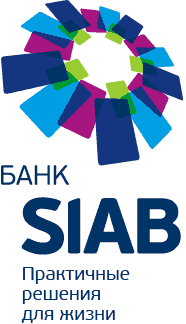 В  ПАО  БАНК  «СИАБ»              ЗАЯВЛЕНИЕ  о  предоставлении услуг КЛИЕНТ: В соответствии с  Договором комплексного банковского обслуживания юридических лиц, индивидуальных предпринимателей и лиц, занимающихся частной практикой, в ПАО БАНК «СИАБ»  Клиент просит:   Произвести подключение к системе  «Интернет-Клиент»                                                                                                                      « Клиент-Банк»                 Выпустить ключи электронной подписи  на следующих уполномоченных лиц - основной  - дополнительный    Предоставить доступ к следующим сервисам:* В графах выбранных услуг указать номер мобильного телефона, в остальных графах прочерки_________________________/ _________________/ ________________________________(Должность уполномоченного лица Клиента/                 (подпись)                                     (Фамилия, Имя, Отчество)       Правовой статус физического лица)                                                                                                                                         м. п.---------------------------------------------------------------------------------------------------------------------------ОТМЕТКИ БАНКА Заявление  принял:                      «_____»__________________20__ года  __________________________________________________________________/___________________________/         (должность, ФИО  работника, принявшего заявление)                                             (подпись)                                              -----------------------------------------------------------------------------------------------------------(полное наименование юридического лица/статус и ФИО  индивидуального предпринимателя (лица, занимающегося частной практикой)-----------------------------------------------------------------------------------------------------------(полное наименование юридического лица/статус и ФИО  индивидуального предпринимателя (лица, занимающегося частной практикой)ИНН (КИО)/КППАдрес (согласно ЕГРЮЛ/ЕГРИП)Контактный телефонДолжность Фамилия, имя, отчество (полностью) «Рутокен 1»«Рутокен 2»С правом подписи (ДА/НЕТ)Выписка Он-ЛайнМобильное приложение1C Директ-банк***SMS-информированиеSMS-информированиеSMS-информированиеЗачислениеСписаниеВсе операции***